                  Gobierno Municipal El Salto 2018-2021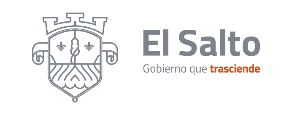 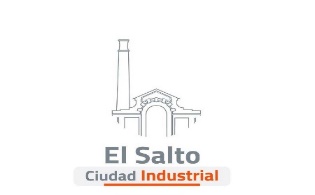               Resumen de informe junio 2021JEFATURA DE FOMENTO AL EMPLEO Y EMPRENDURISMO JEFATURA DE FOMENTO AL EMPLEO Y EMPRENDURISMO ACTIVIDADRESULTADOS Bolsa de trabajoSe publican las vacantes nuevas de las empresas que así lo soliciten, así como también se está renovando  las vacantes Martes del empleo Se instaló el módulo de la bolsa de trabajo en la plaza de Cabecera municipal, a la cual se invitaron a las siguientes empresas:SEICAGrupo POLESA MannesmannProyecto “Mi mercado AMG”Se entregó el proyecto de “ Mi mercado AMG”, gestión de desarrollo de IMEPLAN 